Didsbury High School Construction Site NewsletterNo.4 – April 2019Welcome to our newsletter, which aims to keep you up to date with what is happening on our site.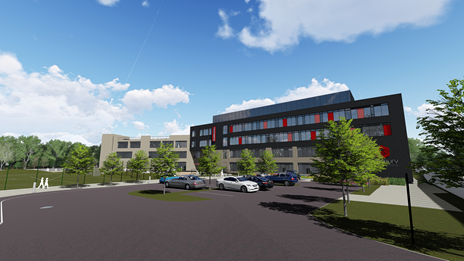 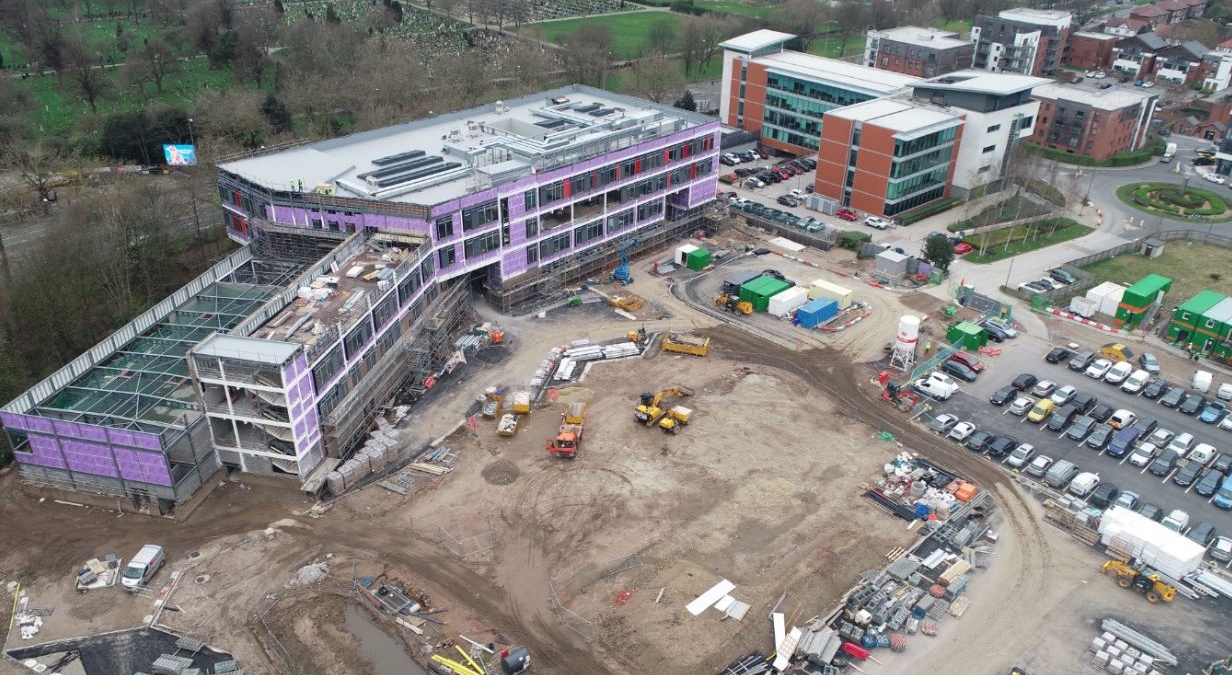 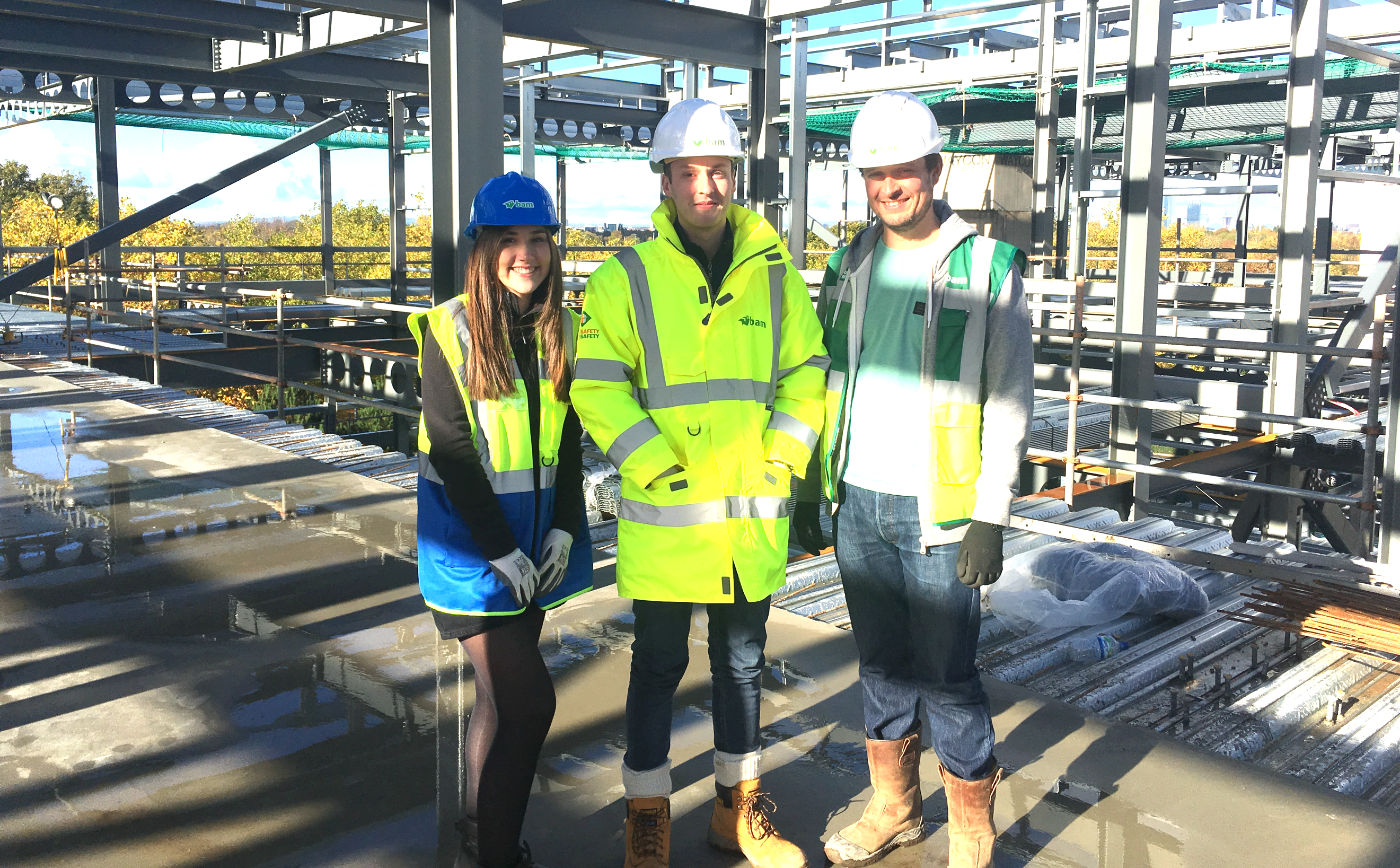 